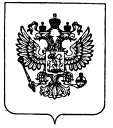 Андийская средняя школа № 2им. Казаналипова М.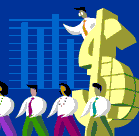 Директор школы:				/Албекгаджиев А.Д./                                                                                                                                            Приложение 1                                                                                                                                                 к приказу                           Должностная инструкция                                      заместителя директора по УВР 1. Общие положения 1.1. Заместитель директора по учебно-воспитательной работе назначается и освобождается от должности директором. На период отпуска и временной нетрудоспособности заместителя директора по учебно-воспитательной работе его обязанности могут быть возложены на заместителя директора по воспитательной работе или учителя из числа наиболее опытных педагогов. Временное исполнение обязанностей в этих случаях осуществляется на основании приказа директора, изданного с соблюдением требований законодательства о труде. 1.2. Заместитель директора по учебно-воспитательной работе должен иметь высшее профессиональное образование и стаж работы не менее 3-х лет в педагогической или руководящей должностях, а также владеть проектными технологиями, знать требования ФГОС нового поколения начальной и основной ступени и рекомендации по их реализации в общеобразовательном учреждении. 1.3. Заместитель директора по учебно-воспитательной работе подчиняется непосредственно директору школы. 1.4. Заместителю директора по учебно-воспитательной работе непосредственно подчиняются учителя, воспитатели, классные руководители. 1.5. В своей деятельности заместитель директора по учебно-воспитательной работе руководствуется Конституцией Российской Федерации, Законом Российской Федерации "Об образовании",  Положением об общеобразовательном учреждении, указами Президента Российской Федерации, решениями Правительства Российской Федерации и нормативными актами субъекта Федерации и органов управления образованием всех уровней по вопросам образования и воспитания обучающихся; административным, трудовым и хозяйственным законодательствами; правилами и нормами охраны труда, техники безопасности и противопожарной защиты, а также уставом и локальными правовыми актами образовательного учреждения (в том числе правилами внутреннего трудового распорядка, приказами и распоряжениями директора, настоящей должностной инструкцией), трудовым договором. Заместитель директора по учебно-воспитательной работе соблюдает Конвенцию о правах ребенка. 2. Основные направления деятельности Основными направлениями деятельности заместителя директора по учебно-воспитательной работе являются: 2.1. Организация учебно-воспитательного процесса в школе, руководство им и контроль, за развитием этого процесса; 2.2 Обеспечение режима соблюдения норм и правил техники безопасности в образовательном процессе на начальной и основной ступени образовательного учреждения. 2.3. Методическое руководство педагогическим коллективом. 3. Должностные обязанности Заместитель директора по учебно-воспитательной работе выполняет следующие должностные обязанности: 3.1. Участвует в процесс разработки и реализации проекта модернизации образовательной системы начальной ступени общеобразовательного учреждения в соответствии с ФГОС ООО нового поколения: по определению необходимых изменений в целях начальной ступени школы; по определению необходимых изменений в учебном плане начальной ступени школы; по анализу соответствия содержания имеющихся предметных образовательных программ новым ФГОС ООО и определению необходимых изменений; по анализу соответствия используемых образовательных технологий новым ФГОС и определению необходимых изменений; по анализу соответствия имеющихся условий реализации образовательной программы новым ФГОС и определению необходимых изменений; по анализу соответствия имеющихся способов и организационных механизмов контроля образовательного процесса и оценки его результатов новым ФГОС и определению необходимых изменений; участвует в проектировании и введении в действие организационного механизма управления реализацией проекта модернизации образовательной системы начальной ступени общеобразовательного учреждения в соответствии с ФГОС нового поколения; обеспечивает подготовку и проведение итоговой аттестации учащихся начальной ступени образовательного учреждения в соответствии с ФГОС нового поколения; 3.2. Осуществляет контроль: процесса разработки проекта модернизации образовательной системы начальной ступени общеобразовательного учреждения в соответствии с ФГОС нового поколения, включающего: определение необходимых изменений в целях начальной ступени школы; определение необходимых изменений в учебном плане начальной ступени школы; анализ соответствия содержания имеющихся предметных образовательных программ новым ФГОС и определение необходимых изменений; анализ соответствия используемых образовательных технологий новым ФГОС и определение необходимых изменений; анализ соответствия имеющихся условий реализации образовательной программы новым ФГОС и определение необходимых изменений; анализ соответствия имеющихся способов и организационных механизмов контроля образовательного процесса и оценки его результатов новым ФГОС и определение необходимых изменений. 3.3. Периодически информирует педагогический совет и руководство образовательного учреждения о ходе и результатах введения новых ФГОС общего образования на начальной ступени общеобразовательного учреждения. 3.1. Организует текущее и перспективное планирование деятельности школы. 3.2. Координирует работу учителей, воспитателей, других педагогических и иных работников, а также разработку учебно-методической и иной документации, необходимой для деятельности школы. 3.3.Обеспечивает использование и совершенствование методов организации образовательного процесса и современных образовательных технологий, в том числе дистанционных. 3.4.Осуществляет контроль, за качеством образовательного (учебно-воспитательного) процесса, объективностью оценки результатов образовательной деятельности обучающихся, работой кружков и факультативов, обеспечением уровня подготовки обучающихся, соответствующего требованиям федерального государственного образовательного стандарта; посещает уроки и другие виды учебных занятий, проводимых педагогическими работниками школы, анализирует их форму и содержание, доводит результаты анализа до сведения педагогов. 3.5.Организует работу по подготовке и проведению экзаменов. 3.6.Организует просветительскую работу для родителей (лиц, их заменяющих). 3.7.Оказывает помощь педагогическим работникам в освоении и разработке инновационных программ и технологий. 3.9. Организует учебно-воспитательную, методическую работу. 3.10. Осуществляет контроль за учебной нагрузкой обучающихся. 3.11.Составляет расписание учебных занятий и других видов образовательной деятельности, обеспечивает качественную и своевременную замену уроков временно отсутствующих учителей, ведет журнал учета пропущенных и замещенных уроков. 3.12.Обеспечивает своевременное составление, утверждение, представление отчетной документации, ведет, подписывает и передает директору школы табель учета рабочего времени непосредственно подчиненных ему педагогов и учебно-вспомогательного персонала. 3.13.Участвует в комплектовании школы, принимает меры по сохранению контингента обучающихся. 3.14.Участвует в подборе и расстановке педагогических кадров, организует повышение их квалификации и профессионального мастерства, повышает свою квалификацию. 3.15.Вносит предложения по совершенствованию образовательного процесса и управления образовательным учреждением, участвует в работе педагогического совета школы; 3.16.Принимает участие в подготовке и проведении аттестации педагогических и других работников образовательного учреждения. 3.17.Принимает меры по оснащению учебных кабинетов, мастерских современным оборудованием, наглядными пособиями и техническими средствами обучения, пополнению библиотек и методических кабинетов учебно-методической, художественной и периодической литературой. 3.18.Осуществляет контроль, за состоянием медицинского обслуживания обучающихся, составляет списки работников школы, подлежащих периодическим медицинским осмотрам. 3.19.Выполняет правила по охране труда и пожарной безопасности; 3.20.Соблюдает этические нормы поведения в школе, в быту, в общественных местах, соответствующие общественному положению педагога. 4. Права Заместитель директора по учебно-воспитательной работе имеет право в пределах своей компетенции: 4.1. Присутствовать на любых занятиях, проводимых с учащимися школы (без права входить в класс после начала занятий без экстренной необходимости и делать замечания педагогу в течение занятия), предупредив педагога накануне. 4.2. Давать обязательные распоряжения педагогам, младшему обслуживающему персоналу. 4.3. Привлекать к дисциплинарной ответственности обучающихся за проступки, дезорганизующие образовательный процесс, в порядке, установленном правилами о поощрениях и взысканиях. 4.4. Принимать участие: в разработке образовательной политики и стратегии школы, в создании соответствующих стратегических документов, в разработке проекта введения ФГОС нового поколения; в разработке любых управленческих решений, касающихся вопросов образовательной деятельности и методической работы; в аттестации педагогов и работе педагогического совета, Совета по введению ФГОС нового поколения; в подборе и расстановке педагогических кадров. 4.5. Вносить предложения: о начале, прекращении или приостановлении конкретных инновационных проектов на начальной ступени образовательного учреждения; по совершенствованию образовательной деятельности и методической работы; о поощрении, моральном и материальном стимулировании участников образовательной деятельности. 4.6. Контролировать и оценивать ход и результаты групповой и индивидуальной деятельности педагогов начальной ступени образовательного учреждения, налагать вето на разработки, чреватые перегрузкой учащихся и педагогов, ухудшением их здоровья, нарушением техники безопасности, не предусматривающие профилактики, компенсации и преодоления возможных негативных последствий. 4.7. Повышать свою квалификацию. 5. Ответственность 5.1. За неисполнение или ненадлежащее исполнение без уважительных причин устава и правил внутреннего трудового распорядка школы, законных распоряжений директора школы и иных локальных нормативных актов, должностных обязанностей, установленных настоящей инструкцией, в том числе за неиспользование прав, предоставленных настоящей инструкцией, а также принятие управленческих решений, повлекших дезорганизацию образовательного процесса. Заместитель директора по учебно-воспитательной работе несет дисциплинарную ответственность в порядке, определенном трудовым законодательством. За грубое нарушение трудовых обязанностей в качестве дисциплинарного наказания может быть применено увольнение. 5.2. За применение, в том числе однократное, методов воспитания, связанных с физическим и (или) психическим насилием над личностью обучающегося, заместитель директора по учебно-воспитательной работе на начальной ступени образовательного учреждения может быть освобожден от занимаемой должности в соответствии с трудовым законодательством и Законом Российской Федерации "Об образовании". Увольнение за данный проступок не является мерой дисциплинарной ответственности. 5.3. За нарушение правил пожарной безопасности, охраны труда, санитарно-гигиенических правил организации учебно-методического процесса заместитель директора по учебно-воспитательной работе на начальной ступени образовательного учреждения привлекается к административной ответственности в порядке и в случаях, предусмотренных административным законодательством. 5.4. За причинение школе или участникам образовательного процесса ущерба (в том числе морального) в связи с исполнением (неисполнением) своих должностных обязанностей, а также неиспользование прав, предоставленных настоящей инструкцией, заместитель директора по учебно-воспитательной работе на начальной ступени образовательного учреждения несет материальную ответственность в порядке и в пределах, установленных трудовым и (или) гражданским законодательствами. 6. Порядок работы и связи               заместитель директора по учебно-воспитательной работе: 6.1. Работает в режиме ненормированного рабочего дня по графику, составленному исходя из 36-часовой рабочей недели и утвержденному директором школы. 6.2. Самостоятельно планирует свою работу на каждый учебный год и каждую учебную четверть. План работы утверждается директором школы не позднее пяти дней с начала планируемого периода. 6.3. Представляет директору письменный отчет о своей деятельности. 6.4. Получает от директора школы информацию нормативно-правового и организационно-методического характера, знакомится под расписку с соответствующими документами. 6.5. Визирует приказы директора школы по вопросам организации образовательного процесса. 6.6. Систематически обменивается информацией по вопросам, входящим в его компетенцию, с педагогическими работниками начальной ступени образовательного учреждения, заместителями директора, Советом по введению ФГОС нового поколения. 6.7. Исполняет обязанности директора и его заместителей в период их временного отсутствия (отпуск, болезнь и т.п.). Исполнение обязанностей осуществляется в соответствии с законодательством о труде и уставом школы на основании приказа директора. 6.8. Передает директору информацию, полученную на совещаниях и семинарах, непосредственно после ее получения. С инструкцией ознакомлен(а): 